Организация Союз «Молодые профессионалы (Ворлдскиллс Россия)» (далее WSR) в соответствии с уставом организации и правилами проведения конкурсов установила нижеизложенные необходимые требования владения этим профессиональным навыком для участия в соревнованиях по компетенции.Техническое описание включает в себя следующие разделы:1. ВВЕДЕНИЕ	31.1. НАЗВАНИЕ И ОПИСАНИЕ ПРОФЕССИОНАЛЬНОЙ КОМПЕТЕНЦИИ	31.2. ВАЖНОСТЬ И ЗНАЧЕНИЕ НАСТОЯЩЕГО ДОКУМЕНТА	41.3. АССОЦИИРОВАННЫЕ ДОКУМЕНТЫ	42. СПЕЦИФИКАЦИЯ СТАНДАРТА WORLDSKILLS (WSSS)	42.1. ОБЩИЕ СВЕДЕНИЯ О СПЕЦИФИКАЦИИ СТАНДАРТОВ WORLDSKILLS (WSSS)	43. ОЦЕНОЧНАЯ СТРАТЕГИЯ И ТЕХНИЧЕСКИЕ ОСОБЕННОСТИ ОЦЕНКИ	43.1. ОСНОВНЫЕ ТРЕБОВАНИЯ	104. СХЕМА ВЫСТАВЛЕНИЯ ОЦЕНКИ	114.1. ОБЩИЕ УКАЗАНИЯ	114.2. КРИТЕРИИ ОЦЕНКИ	124.3. СУБКРИТЕРИИ	124.4. АСПЕКТЫ	124.5. МНЕНИЕ СУДЕЙ (СУДЕЙСКАЯ ОЦЕНКА)	134.6. ИЗМЕРИМАЯ ОЦЕНКА	144.7. ИСПОЛЬЗОВАНИЕ ИЗМЕРИМЫХ И СУДЕЙСКИХ ОЦЕНОК	144.8. СПЕЦИФИКАЦИЯ ОЦЕНКИ КОМПЕТЕНЦИИ	144.9. РЕГЛАМЕНТ ОЦЕНКИ	155. КОНКУРСНОЕ ЗАДАНИЕ	155.1. ОСНОВНЫЕ ТРЕБОВАНИЯ	155.2. СТРУКТУРА КОНКУРСНОГО ЗАДАНИЯ	165.3. ТРЕБОВАНИЯ К РАЗРАБОТКЕ КОНКУРСНОГО ЗАДАНИЯ	185.4. РАЗРАБОТКА КОНКУРСНОГО ЗАДАНИЯ	195.5 УТВЕРЖДЕНИЕ КОНКУРСНОГО ЗАДАНИЯ	205.6. СВОЙСТВА МАТЕРИАЛА И ИНСТРУКЦИИ ПРОИЗВОДИТЕЛЯ	216. УПРАВЛЕНИЕ КОМПЕТЕНЦИЕЙ И ОБЩЕНИЕ	216.1 ДИСКУССИОННЫЙ ФОРУМ	216.2. ИНФОРМАЦИЯ ДЛЯ УЧАСТНИКОВ ЧЕМПИОНАТА	216.3. АРХИВ КОНКУРСНЫХ ЗАДАНИЙ	226.4. УПРАВЛЕНИЕ КОМПЕТЕНЦИЕЙ	227. ТРЕБОВАНИЯ ОХРАНЫ ТРУДА И ТЕХНИКИ БЕЗОПАСНОСТИ	227.1 ТРЕБОВАНИЯ ОХРАНЫ ТРУДА И ТЕХНИКИ БЕЗОПАСНОСТИ НА ЧЕМПИОНАТЕ	227.2 СПЕЦИФИЧНЫЕ ТРЕБОВАНИЯ ОХРАНЫ ТРУДА, ТЕХНИКИ БЕЗОПАСНОСТИ И ОКРУЖАЮЩЕЙ СРЕДЫ КОМПЕТЕНЦИИ	228. МАТЕРИАЛЫ И ОБОРУДОВАНИЕ	238.1. ИНФРАСТРУКТУРНЫЙ ЛИСТ	238.2. МАТЕРИАЛЫ, ОБОРУДОВАНИЕ И ИНСТРУМЕНТЫ В ИНСТРУМЕНТАЛЬНОМ ЯЩИКЕ (ТУЛБОКС, TOOLBOX)	248.3. МАТЕРИАЛЫ И ОБОРУДОВАНИЕ, ЗАПРЕЩЕННЫЕ НА ПЛОЩАДКЕ	248.4. ПРЕДЛАГАЕМАЯ СХЕМА КОНКУРСНОЙ ПЛОЩАДКИ	249. ОСОБЫЕ ПРАВИЛА ВОЗРАСТНОЙ ГРУППЫ 14-16 ЛЕТ	25Copyright © 2020 СОЮЗ «ВОРЛДСКИЛЛС РОССИЯ» Все права защищеныЛюбое воспроизведение, переработка, копирование, распространение текстовой информации или графических изображений в любом другом документе, в том числе электронном, на сайте или их размещение для последующего воспроизведения или распространения запрещено правообладателем и может быть осуществлено только с его письменного согласия1. ВВЕДЕНИЕ1.1. Название и описание профессиональной компетенции1.1.1	Название профессиональной компетенции: Бухгалтерский учет1.1.2	Описание профессиональной компетенции.Бухгалтер – это специалист, фиксирующий финансовую деятельность  организаций и ИП в учетных документах, составляющий отчетность. В обязанности данного специалиста входят ведение налогового и управленческого учета, начисление заработной платы сотрудникам, проведение расчетов по договорам, определение  направлений по оптимизации налоговых платежей, сдача финансовой, налоговой отчетности. Работа современного бухгалтера требует отличного знания и умения работы с различными программными продуктами. Эту профессию отличает невысокий уровень общения, ее представители контактируют не столько с людьми, сколько с документами.Бухгалтер в организации выполняет следующие основные функции:прием, обработка документов, контроль за правильностью их составления, обеспечение сохранности; своевременный учет активов, обязательств, отслеживание движения денежных средств; начисление и выплата заработной платы; составление калькуляций себестоимости продукции (работ, услуг), распределение расходов;расчет и уплата налогов и обязательных платежей в бюджет и внебюджетные фонды; учет доходов и расходов компании;составление и сдача внешней и внутренней отчетности;проведение финансового анализа информации, содержащейся в бухгалтерской (финансовой) отчетности;разработка и реализация мероприятий по минимизации затрат и рациональному использованию ресурсов; представление интересов компании в налоговых органах и фондах.1.2. ВАЖНОСТЬ И ЗНАЧЕНИЕ НАСТОЯЩЕГО ДОКУМЕНТАДокумент содержит информацию о стандартах, которые предъявляются участникам для возможности участия в соревнованиях, а также принципы, методы и процедуры, которые регулируют соревнования. При этом WSR признаёт авторское право WorldSkills International (WSI). WSR также признаёт права интеллектуальной собственности WSI в отношении принципов, методов и процедур оценки.Каждый эксперт и участник должен знать и понимать данное Техническое описание.1.3. АССОЦИИРОВАННЫЕ ДОКУМЕНТЫПоскольку данное Техническое описание содержит лишь информацию, относящуюся к соответствующей профессиональной компетенции, его необходимо использовать совместно со следующими документами:WSR, Регламент проведения чемпионата;WSR, онлайн-ресурсы, указанные в данном документе.WSR, политика и нормативные положенияИнструкция по охране труда и технике безопасности по компетенции2. СПЕЦИФИКАЦИЯ СТАНДАРТА WORLDSKILLS (WSSS)2.1. ОБЩИЕ СВЕДЕНИЯ О СПЕЦИФИКАЦИИ СТАНДАРТОВ WORLDSKILLS (WSSS)WSSS определяет знание, понимание и конкретные компетенции, которые лежат в основе лучших международных практик технического и профессионального уровня выполнения работы. Она должна отражать коллективное общее понимание того, что соответствующая рабочая специальность или профессия представляет для промышленности и бизнеса.Целью соревнования по компетенции является демонстрация лучших международных практик, как описано в WSSS и в той степени, в которой они могут быть реализованы. Таким образом, WSSS является руководством по необходимому обучению и подготовке для соревнований по компетенции.В соревнованиях по компетенции проверка знаний и понимания осуществляется посредством оценки выполнения практической работы. Отдельных теоретических тестов на знание и понимание не предусмотрено.WSSS разделена на четкие разделы с номерами и заголовками.Каждому разделу назначен процент относительной важности в рамках WSSS. Сумма всех процентов относительной важности составляет 100.В схеме выставления оценок и конкурсном задании оцениваются только те компетенции, которые изложены в WSSS. Они должны отражать WSSS настолько всесторонне, насколько допускают ограничения соревнования по компетенции.Схема выставления оценок и конкурсное задание будут отражать распределение оценок в рамках WSSS в максимально возможной степени. Допускаются колебания в пределах 5% при условии, что они не исказят весовые коэффициенты, заданные условиями WSSS.3. ОЦЕНОЧНАЯ СТРАТЕГИЯ И ТЕХНИЧЕСКИЕ ОСОБЕННОСТИ ОЦЕНКИ3.1. ОСНОВНЫЕ ТРЕБОВАНИЯ Стратегия устанавливает принципы и методы, которым должны соответствовать оценка и начисление баллов WSR.Экспертная оценка лежит в основе соревнований WSR. По этой причине она является предметом постоянного профессионального совершенствования и тщательного исследования. Накопленный опыт в оценке будет определять будущее использование и направление развития основных инструментов оценки, применяемых на соревнованиях WSR: схема выставления оценки, конкурсное задание и информационная система чемпионата (CIS).Оценка на соревнованиях WSR попадает в одну из двух категорий: измерение и судейское решение. Для обеих категорий оценки использование точных эталонов для сравнения, по которым оценивается каждый аспект, является существенным для гарантии качества.Схема выставления оценки должна соответствовать процентным показателям в WSSS. Конкурсное задание является средством оценки для соревнования по компетенции, и оно также должно соответствовать WSSS. Информационная система чемпионата (CIS) обеспечивает своевременную и точную запись оценок, что способствует надлежащей организации соревнований.Схема выставления оценки в общих чертах является определяющим фактором для процесса разработки Конкурсного задания. В процессе дальнейшей разработки Схема выставления оценки и Конкурсное задание будут разрабатываться и развиваться посредством итеративного процесса для того, чтобы совместно оптимизировать взаимосвязи в рамках WSSS и Стратегии оценки. Они представляются на утверждение Менеджеру компетенции вместе, чтобы демонстрировать их качество и соответствие WSSS.  4. СХЕМА ВЫСТАВЛЕНИЯ ОЦЕНки4.1. ОБЩИЕ УКАЗАНИЯСхема выставления оценки является основным инструментом соревнований WSR, определяя соответствие оценки Конкурсного задания и WSSS. Она предназначена для распределения баллов по каждому оцениваемому аспекту, который может относиться только к одному модулю WSSS.В разделе 2.1 указан максимально допустимый процент отклонения, Схемы выставления оценки Конкурсного задания от долевых соотношений, приведенных в Спецификации стандартов.Схема выставления оценки и Конкурсное задание могут разрабатываться одним человеком, группой экспертов или сторонним разработчиком. Подробная и окончательная Схема выставления оценки и Конкурсное задание, должны быть утверждены Менеджером компетенции.Кроме того, всем экспертам предлагается представлять свои предложения по разработке Схем выставления оценки и Конкурсных заданий на форум экспертов для дальнейшего их рассмотрения Менеджером компетенции.Во всех случаях полная и утвержденная Менеджером компетенции Схема выставления оценки должна быть введена в информационную систему соревнований (CIS) не менее чем за два дня до начала соревнований, с использованием стандартной электронной таблицы CIS или других согласованных способов. Главный эксперт является ответственным за данный процесс. 4.2. КРИТЕРИИ ОЦЕНКИОсновные заголовки Схемы выставления оценки являются критериями оценки. Критерии оценки совпадают с соответствующими разделами Спецификации WSSS.Критерии оценки создаются лицом (группой лиц), разрабатывающим Схему выставления оценки, которое может по своему усмотрению определять критерии, которые оно сочтет наиболее подходящими для оценки выполнения Конкурсного задания. Сводная ведомость оценок, генерируемая CIS, включает перечень критериев оценки.Количество баллов, назначаемых по каждому критерию, рассчитывается CIS. Это будет общая сумма баллов, присужденных по каждому аспекту в рамках данного критерия оценки.4.3. СУБКРИТЕРИИКаждый критерий оценки разделяется на один или более субкритериев. Каждый субкритерий становится заголовком Схемы выставления оценок.В каждой ведомости оценок (субкритериев) указан конкретный день, в который она будет заполняться.Каждая ведомость оценок (субкритериев) содержит оцениваемые аспекты, подлежащие оценке. Для каждого вида оценки имеется специальная ведомость оценок. 4.4. АСПЕКТЫКаждый аспект подробно описывает один из оцениваемых показателей, а также возможные оценки или инструкции по выставлению оценок. В ведомости оценок подробно перечисляется каждый аспект, по которому выставляется отметка, вместе с назначенным для его оценки количеством баллов.Сумма баллов, присуждаемых по каждому аспекту, должна попадать в диапазон баллов, определенных для каждого раздела компетенции в WSSS. Она будет отображаться в таблице распределения баллов CIS, в следующем формате:4.5. МНЕНИЕ СУДЕЙ (СУДЕЙСКАЯ ОЦЕНКА)При принятии решения используется шкала 0–3. Для четкого и последовательного применения шкалы судейское решение должно приниматься с учетом:эталонов для сравнения (критериев) для подробного руководства по каждому аспектушкалы 0–3, где:0: исполнение не соответствует отраслевому стандарту;1: исполнение соответствует отраслевому стандарту;2: исполнение соответствует отраслевому стандарту и в некоторых отношениях превосходит его;3: исполнение полностью превосходит отраслевой стандарт и оценивается как отличноеКаждый аспект оценивают три эксперта, каждый эксперт должен произвести оценку, после чего происходит сравнение выставленных оценок. В случае расхождения оценок экспертов более чем на 1 балл, экспертам необходимо вынести оценку данного аспекта на обсуждение и устранить расхождение.4.6. ИЗМЕРИМАЯ ОЦЕНКАОценка каждого аспекта осуществляется тремя экспертами. Если не указано иное, будет присуждена только максимальная оценка или ноль баллов. Если в рамках какого-либо аспекта возможно присуждение оценок ниже максимальной, это описывается в Схеме оценки с указанием измеримых параметров.4.7. ИСПОЛЬЗОВАНИЕ ИЗМЕРИМЫХ И СУДЕЙСКИХ ОЦЕНОКОкончательное понимание по измеримым и судейским оценкам будет доступно, когда утверждена Схема оценки и Конкурсное задание. Приведенная таблица содержит приблизительную информацию и служит для разработки Оценочной схемы и Конкурсного задания.4.8. СПЕЦИФИКАЦИЯ ОЦЕНКИ КОМПЕТЕНЦИИОценка Конкурсного задания будет основываться на следующих критериях (модулях):А. Текущий учет и группировка данныхВ. Составление финансовой отчетности и ее анализ С. Ведение налогового учета и налоговое планированиеD. Оценка и управление эффективностью деятельности4.9. РЕГЛАМЕНТ ОЦЕНКИГлавный эксперт и Заместитель Главного эксперта обсуждают и распределяют Экспертов по группам (состав группы не менее трех человек) для выставления оценок. Каждая группа должна включать в себя как минимум одного опытного эксперта. Эксперт не оценивает участника из своей организации.Эксперты будут разделены на команды оценки при максимально возможном равенстве в количестве оценки критериев. Состав команд оценки будет определять Главный эксперт и Заместитель главного эксперта с целью достижения баланса между новыми и опытными экспертами в каждой из команд.Эксперты получают и обсуждают критерии оценки по прибытию на конкурс. Эксперты согласуют окончательную схему выставления оценок на соревновании. 5. КОНКУРСНОЕ ЗАДАНИЕ5.1. ОСНОВНЫЕ ТРЕБОВАНИЯРазделы 2, 3 и 4 регламентируют разработку Конкурсного задания. Рекомендации данного раздела дают дополнительные разъяснения по содержанию КЗ. Продолжительность Конкурсного задания не должна быть менее 15 и более 22 часов. Возрастной ценз участников для выполнения Конкурсного задания от 17 до 22 лет. Вне зависимости от количества модулей, КЗ должно включать оценку по каждому из разделов WSSS. Конкурсное задание не должно выходить за пределы WSSS.Оценка знаний участника должна проводиться исключительно через практическое выполнение Конкурсного задания.При выполнении Конкурсного задания не оценивается знание правил и норм WSR.Конкурсное задание является закрытым для Участников чемпионатов. Так как знание содержания закрытой части задания даже за несколько дней до начала его выполнения может критически повлиять на результат, Конкурсное задание предоставляется Участникам для ознакомления непосредственно перед выполнением модуля. При этом время на ознакомления Конкурсанта с заданием не должно быть меньше 15 минут.5.2. СТРУКТУРА КОНКУРСНОГО ЗАДАНИЯКонкурсное задание содержит 4 модуля:Исходные данные для каждого модуля являются закрытой частью задания и предъявляются участникам непосредственно перед началом брифинга по модулю. Конкурсанты получают распечатанные материалы по каждому модулю (дублируются в электронном виде). В ходе брифинга участники могут задать уточняющиеся вопросы и запросить дополнительную информацию. Комментарии, разъяснения и дополнительная информация, запрошенная каким-либо участником, дополнится до сведения всех участников.В процессе выполнения задания участник может применять справочно-правовые системы.Каждый день выполняется не более двух модулей. Каждый модуль оценивается отдельно по итогам его завершения. Результаты собственной работы по выполнению предыдущего модуля могут использоваться Участниками в дальнейшем выполнении Конкурсного задания, меняться и дополняться в ее ходе, однако оценке подлежит лишь достигнутый к моменту окончания рабочего времени модуля результат.Целью каждого модуля является проверка всех умений и навыков WSSS из раздела 2.1. Таким образом, Конкурсное задание должно включать оценку по каждому из разделов WSSS, но не выходить за его пределы. 5.3. ТРЕБОВАНИЯ К РАЗРАБОТКЕ КОНКУРСНОГО ЗАДАНИЯОбщие требования:Задание должно быть разработано таким образом, чтобы в конце каждого модуля можно было оценить выполненную работу.Конкурсные задания должны отражать требования нормативно-правовых актов, определяющих порядок организации и ведения учета. Конкурсные задания должны быть выполнимы с использованием предоставленного оборудования и программного обеспечения.Если работа продолжается в течение нескольких соревновательных этапов, она сохраняется для оценки в конце каждого из этапов. Например, в задании может потребоваться информация предыдущих этапов для разработки таблиц, импорта данных, разработки форм, составления отчетов. Во время перерыва результаты работы сохраняются в резервные копии для оценки. Любая работа, связанная с данными результатами и выполненная после перерыва, не оценивается.Требования к конкурсной площадке:На конкурсной площадке должны  быть организованы 10 рабочих мест для участников. На конкурсной площадке необходимо предусмотреть рабочее место  главного эксперта: рабочий стол, стул офисный, ноутбук или персональный компьютер и МФУ (принтер, сканер, копир), доступ к интернету.В инфраструктурном листе перечислено все оборудование, материалы для экспертов и участников, которые необходимы для проведения конкурса, которые предоставляет Организатор.Компоновка рабочего места участника:Схема компоновки рабочего места приводится только для справки.Рабочее место участника: стол рабочий, стул офисный, настольная лампа, персональный компьютер, МФУ. На рабочем столе должны размещаться лоток для бумаги и калькулятор, канцелярские принадлежности в подставке. МФУ может быть настроено на 2 рабочих места, возможно использование локальной сети. Для выполнения работ участникам выдаются флеш-носители. Размеры столов в зависимости от размеров и количества оборудования.5.4. РАЗРАБОТКА КОНКУРСНОГО ЗАДАНИЯКонкурсное задание разрабатывается по образцам, представленным Менеджером компетенции на форуме WSR (http://forum.worldskills.ru) или через иные каналы коммуникации и строго в соответствии с действующим Техническим описанием. Представленные образцы Конкурсного задания должны актуализироваться один раз в год.5.4.1. КТО РАЗРАБАТЫВАЕТ КОНКУРСНОЕ ЗАДАНИЕ/МОДУЛИОбщим руководством и утверждением Конкурсного задания занимается Менеджер компетенции. К участию в разработке Конкурсного задания могут привлекаться:Сертифицированные эксперты WSR;Сторонние разработчики;Иные заинтересованные лица.5.4.2. КАК РАЗРАБАТЫВАЕТСЯ КОНКУРСНОЕ ЗАДАНИЕКонкурсные задания к каждому чемпионату разрабатываются на основе единого Конкурсного задания, утверждённого Менеджером компетенции. Задания могут разрабатываться как в целом, так и по модулям. Основным инструментом разработки Конкурсного задания является форум экспертов.5.4.3. КОГДА РАЗРАБАТЫВАЕТСЯ КОНКУРСНОЕ ЗАДАНИЕКонкурсное задание разрабатывается согласно представленному ниже графику, определяющему сроки подготовки документации для каждого вида чемпионатов.5.5 УТВЕРЖДЕНИЕ КОНКУРСНОГО ЗАДАНИЯПеред представлением Конкурсного задания на чемпионате Главный эксперт должен утвердить его у Менеджера компетенции в любой удобной для последнего форме. Передача окончательного Конкурсного задания Главному эксперту Менеджером компетенции также означает его утверждение.Главный эксперт и Менеджер компетенции принимают решение о выполнимости всех модулей и при необходимости должны доказать реальность его выполнения. Во внимание принимаются время и материалы.5.6. СВОЙСТВА МАТЕРИАЛА И ИНСТРУКЦИИ ПРОИЗВОДИТЕЛЯЕсли для выполнения задания участнику конкурса необходимо ознакомиться с инструкциями по применению какого-либо материала или с инструкциями производителя, он получает их заранее по решению Менеджера компетенции и Главного эксперта. При необходимости, во время ознакомления Технический эксперт организует демонстрацию на месте.Материалы, выбираемые для модулей, которые предстоит построить участникам чемпионата (кроме тех случаев, когда материалы приносит с собой сам участник), должны принадлежать к тому типу материалов, который имеется у ряда производителей, и который имеется в свободной продаже в регионе проведения чемпионата.6. УПРАВЛЕНИЕ КОМПЕТЕНЦИЕЙ И ОБЩЕНИЕ6.1 ДИСКУССИОННЫЙ ФОРУМВсе предконкурсные обсуждения проходят на особом форуме (http://forum.worldskills.ru). Решения по развитию компетенции должны приниматься только после предварительного обсуждения на форуме. Также на форуме должно происходить информирование о всех важных событиях в рамке компетенции. Модератором данного форума являются Международный эксперт и (или) Менеджер компетенции (или Эксперт, назначенный ими).6.2. ИНФОРМАЦИЯ ДЛЯ УЧАСТНИКОВ ЧЕМПИОНАТАИнформация для конкурсантов публикуется в соответствии с регламентом проводимого чемпионата. Информация может включать:Техническое описание;Конкурсные задания;Обобщённая ведомость оценки;Инфраструктурный лист;Инструкция по охране труда и технике безопасности;Дополнительная информация.6.3. АРХИВ КОНКУРСНЫХ ЗАДАНИЙКонкурсные задания доступны по адресу http://forum.worldskills.ru.6.4. УПРАВЛЕНИЕ КОМПЕТЕНЦИЕЙОбщее управление компетенцией осуществляется Международным экспертом и Менеджером компетенции с возможным привлечением экспертного сообщества.Управление компетенцией в рамках конкретного чемпионата осуществляется Главным экспертом по компетенции в соответствии с регламентом чемпионата.7. ТРЕБОВАНИЯ охраны труда и ТЕХНИКИ БЕЗОПАСНОСТИ7.1 ТРЕБОВАНИЯ ОХРАНЫ ТРУДА И ТЕХНИКИ БЕЗОПАСНОСТИ НА ЧЕМПИОНАТЕВся документация по технике безопасности и охране труда предоставляется оргкомитетом чемпионата.7.2 СПЕЦИФИЧНЫЕ ТРЕБОВАНИЯ ОХРАНЫ ТРУДА, ТЕХНИКИ БЕЗОПАСНОСТИ И ОКРУЖАЮЩЕЙ СРЕДЫ КОМПЕТЕНЦИИ При проведении инструктажа по охране труда и технике безопасности использовать отраслевые требования (прилагаются к Техническому описанию).Все баллы, начисляемые за соблюдение правил техники безопасности и гигиены, доводятся до сведения участников в ходе ознакомления.Если Эксперты, наблюдающие за участниками, замечают нарушение правил охраны труда, техники безопасности и гигиены в ходе конкурса, они обязаны:•	Первое нарушение: сделать предупреждение участнику и зафиксировать нарушение в протоколе;•	Второе нарушение: сделать предупреждение участнику, зафиксировать нарушение в протоколе и снять соответствующий балл за нарушение правил охраны труда и техники безопасности.•	Третье нарушение – участник прекращает  выполнение модуля. Для обеспечения безопасности, Эксперты ведут наблюдение, находясь за пределами рабочей площадки участников, кроме тех случаев, когда участник просит о помощи, или тех случаев, когда  безопасность участника находится под угрозой.При перемещении  за  пределы конкурсной площадки участник  ставит в известность эксперта. 8. МАТЕРИАЛЫ И ОБОРУДОВАНИЕ8.1. ИНФРАСТРУКТУРНЫЙ ЛИСТИнфраструктурный лист включает в себя всю инфраструктуру, оборудование и расходные материалы, которые необходимы для выполнения Конкурсного задания. Инфраструктурный лист обязан содержать пример данного оборудования и его чёткие и понятные характеристики в случае возможности приобретения аналогов. При разработке Инфраструктурного листа для конкретного чемпионата необходимо руководствоваться Инфраструктурным листом, размещённым на форуме экспертов Менеджером компетенции. Все изменения в Инфраструктурном листе должны согласовываться с Менеджером компетенции в обязательном порядке.На каждом конкурсе технический эксперт должен проводить учет элементов инфраструктуры. Список не должен включать элементы, которые попросили включить в него эксперты или конкурсанты, а также запрещенные элементы.По итогам соревнования, в случае необходимости, Технический эксперт и Главный эксперт должны дать рекомендации Оргкомитету чемпионата и Менеджеру компетенции о изменениях в Инфраструктурном листе.8.2. МАТЕРИАЛЫ, ОБОРУДОВАНИЕ И ИНСТРУМЕНТЫ В ИНСТРУМЕНТАЛЬНОМ ЯЩИКЕ (ТУЛБОКС, TOOLBOX)Не применимо8.3. МАТЕРИАЛЫ И ОБОРУДОВАНИЕ, ЗАПРЕЩЕННЫЕ НА ПЛОЩАДКЕНа конкурсной площадке запрещено использование мобильных телефонов, внешних устройств для хранения (флеш-карты, диски и т.д.), фотоаппаратов, видеокамер и иных устройств, не входящих в состав предоставленного оборудования. Оборудование не должно иметь доступ к внутренним устройствам для хранения информации. Организатор конкурса проверит, что доступ был заблокирован.Конкурсантам и экспертам разрешается использовать личные устройства для фото- и видеосъемки на рабочей площадке только после завершения конкурса.8.4. ПРЕДЛАГАЕМАЯ СХЕМА КОНКУРСНОЙ ПЛОЩАДКИСхема конкурсной площадки (см. иллюстрацию). 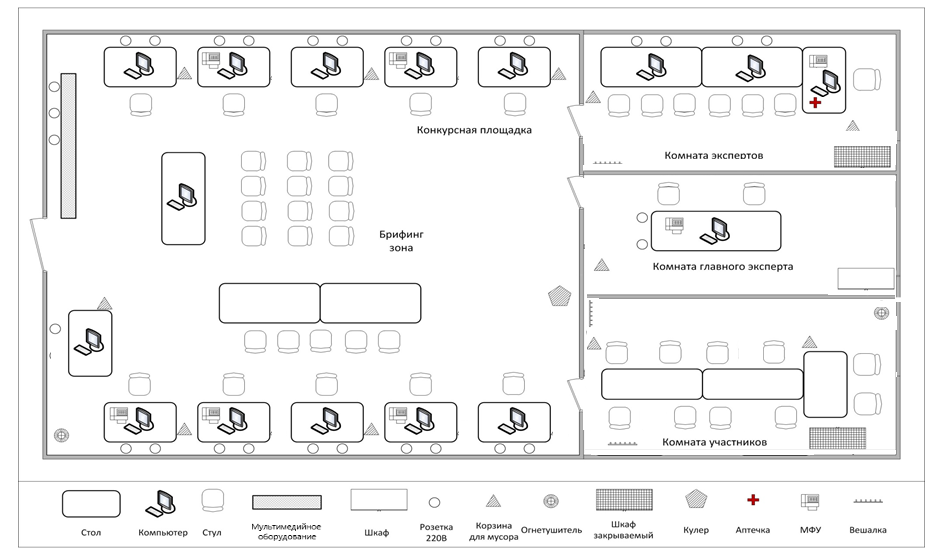 Интерьер должен учитывать необходимость наблюдения экспертами. Должно быть заметно, если участник хочет позвать эксперта. Интерьер должен учитывать требования о максимальной рациональности.Должно быть не менее одной отдельной комнаты достаточного размера для размещения группы оценки. Группе оценки будет предоставлен ключ от комнаты, чтобы обезопасить процесс оценки.Желательно, чтобы у главного эксперта и заместителя главного эксперта была отдельная закрытая комната, чтобы они могли осуществлять управление компетенцией.Необходимо оборудованное помещение для инструктажа участников. 9. ОСОБЫЕ ПРАВИЛА ВОЗРАСТНОЙ ГРУППЫ 14-16 ЛЕТВремя на выполнения задания не должны превышать 4 часов в день.При разработке Конкурсного задания и Схемы оценки необходимо учитывать специфику и ограничения применяемой техники безопасности и охраны труда для данной возрастной группы. Так же необходимо учитывать антропометрические, психофизиологические и психологические особенности данной возрастной группы. Тем самым Конкурсное задание и Схема оценки может затрагивать не все блоки и поля WSSS в зависимости от специфики компетенции.РазделРазделВажность(%)1Организация работыСпециалист должен знать и понимать:документацию и правила по охране труда и технике безопасности;нормативные правовые акты в области организации бухгалтерского учета;важность поддержания рабочего места в надлежащем состоянии;значимость планирования всего рабочего процесса, как выстраивать эффективную работу и распределять рабочее время;современные технологии автоматизированной обработки информации;порядок обмена информацией по телекоммуникационным каналам связи.5,4Специалист должен уметь:выполнять требования по охране труда и технике безопасности; применять нормативные правовые акты в учетной деятельности;организовывать рабочее место для максимально эффективной работы;грамотно планировать свою работу, оценивать сроки ее выполнения, продумывать алгоритм действий;использовать офисное оборудование и программное обеспечение, необходимое для осуществления профессиональной деятельности;эффективно взаимодействовать с внешним окружением (другие участники, организаторы, эксперты и т.д.);работать в условиях изменяющихся условий, в том числе стрессовых;понимать и верно использовать общепринятую терминологию по компетенции.2Текущее отражение в бухгалтерском учете фактов хозяйственной жизниСпециалист должен знать и понимать:законодательство Российской Федерации о бухгалтерском учете, об архивном деле;нормативные документы, регламентирующие правила стоимостного измерения объектов бухгалтерского учета; общие требования к документированию хозяйственных действий и операций; порядок проведения проверки бухгалтерских документов; порядок хранения учетных документов; вопросы разработки и применения рабочего плана счетов бухгалтерского учета в деятельности организации;порядок ведения учета активов, капитала и обязательств организации; исчислять рублевый эквивалент выраженной в иностранной валюте стоимости активов и обязательств;методы калькулирования себестоимости продукции (работ, услуг).23,7Специалист должен уметь:составлять (оформлять) первичные учетные документы;разрабатывать формы первичных учетных документов; владеть приемами проверки первичных учетных документов;исправлять ошибки в первичных бухгалтерских документах; составлять график документооборота;организовывать документооборот;составлять бухгалтерские записи в соответствии с рабочим планом счетов организации;применять правила стоимостного измерения объектов бухгалтерского учета, способы начисления амортизации, принятые в учетной политике экономического субъекта;калькулировать себестоимость продукции (работ, услуг), составлять отчетные калькуляции; производить расчеты заработной платы, пособий и иных выплат работникам; проводить учет активов, капитала и обязательств организации;определять финансовые результаты деятельности организации по видам деятельности.3Организация процесса ведения бухгалтерского учетаСпециалист должен знать и понимать:алгоритм разработки учетной политики для целей бухгалтерского учета; порядок составления и ведения регистров бухгалтерского учета;порядок составления и ведения внутренней бухгалтерской отчетности;методы определения результатов хозяйственной деятельности за отчетный период.6,8Специалист должен уметь:разрабатывать учетную политику для целей бухгалтерского учета;подготавливать информационную базу к ведению учетных работ, формируя первоначальные данные об организации; настраивать систему автоматизации учета под особенности деятельности организации;определять способы ведения бухгалтерского учета и их последствия;разрабатывать формы регистров бухгалтерского учета; заносить данные по сгруппированным документам в регистры бухгалтерского учета; готовить информацию для составления оборотно-сальдовой ведомости, главной книги;отражать в бухгалтерском учете выявленные расхождения между фактическим наличием объектов и данными регистров бухгалтерского учета;интерпретировать отклонения по затратам на материалы, труд, переменные накладные расходы и отклонения по продажам;организовывать и проводить процесс сверки расчетов;исправлять ошибки, допущенные при ведении бухгалтерского учета, в соответствии с установленными правилами. 4Составление финансовой отчетности и ее анализСпециалист должен знать и понимать:законодательство Российской Федерации о бухгалтерском учете, об ответственности за непредставление или представление недостоверной отчетности;Международные стандарты финансовой отчетности; состав и содержание форм бухгалтерской финансовой отчетности, процедуру их составления; методы финансового анализа;процедуры анализа показателей финансовой отчетности;оценивать финансовые результаты, финансовое положение и финансовые возможности организации.23,8Специалист должен уметь:обосновывать решения по организации процесса составления и представления бухгалтерской (финансовой) отчетности;формировать бухгалтерский баланс;формировать отчет о финансовых результатах;детализировать показатели по статьям форм отчетов, входящих в пояснения к бухгалтерскому балансу и отчету о финансовых результатах;проверять качество составления бухгалтерской (финансовой) отчетности;оценивать существенность информации, раскрываемой в бухгалтерской (финансовой) отчетности;определять источники информации для проведения финансового анализа экономического субъекта;оценивать и анализировать финансовый потенциал, ликвидность и платежеспособность, финансовую устойчивость, прибыльность и рентабельность, инвестиционную привлекательность экономического субъекта;формировать обоснованные выводы по результатам информации, полученной в процессе проведения финансового анализа;проверять качество аналитической информации, полученной в процессе проведения финансового анализа, и выполнять процедуры по ее обобщениюформировать аналитические отчеты и представлять их заинтересованным пользователям;предлагать действия, которые могут быть приняты для улучшения финансовой эффективности организации и ее финансового положения.5Ведение налогового учета и составление налоговой отчетностиСпециалист должен знать и понимать:законодательство Российской Федерации о налогах и сборах, в области социального и медицинского страхования, пенсионного обеспечения, законодательство, регулирующее административное и уголовное право в части ответственности за нарушения в сфере уплаты налогов и сборов; систему налогов Российской Федерации и порядок налогообложения;налоговую нагрузку организаций; порядок и сроки уплаты обязательных платежей по налогам, сборам, страховым взносам;алгоритм разработки учетной политики в целях налогообложения; формы налоговых деклараций по налогам и сборам, отчетов по страховым взносам в ФНС России и государственные внебюджетные фонды и процедуру их заполнения и представления.26,0Специалист должен уметь:разрабатывать учетную политику для целей налогового  учета; идентифицировать объекты налогообложения, исчислять налогооблагаемую базу, сумму налога и сбора; идентифицировать объекты налогообложения, исчислять налогооблагаемую базу, сумму взносов в государственные внебюджетные фонды;использовать средства внебюджетных фондов по направлениям, определенным законодательством; формировать состав и структуру регистров налогового учета; владеть методами проверки качества составления регистров налогового учета, налоговой отчетности и отчетности в государственные внебюджетные фонды;оценивать изменение налоговых обязательств и рисков в результате принятия управленческих решений;формировать и применять эффективный набор инструментов налогового планирования.6Управление эффективностью ведения бизнесаСпециалист должен знать и понимать:оценку текущих финансовых потребностей организации;оценку инвестиционных проектов и источников их финансирования;назначение бюджетов, включая планирование, информационное взаимодействие, координацию, мотивацию, авторизацию, контроль и оценку;бюджетные процессы и конфликты, которые могут возникнуть; стратегии ценообразования и их последствия;управление бизнес-процессами с применением информационных технологий.14,3Специалист должен уметь:определять преимущества методов управления качеством и последствия этих методов для принятия решений в современной производственной среде;анализировать проблемы, связанные с разделением организации на центры ответственности;оценивать методы привлечения долгосрочного финансирования;анализировать информацию для оценки проекта;разрабатывать решения по ценообразованию для максимизации прибыли;определять объем работ по бюджетированию и финансовому планированию и потребность в трудовых, финансовых и материально-технических ресурсах;формировать структуру бюджетов;применять результаты финансового анализа экономического субъекта для целей бюджетирования и управления денежными потоками;составлять бюджеты, финансовую часть бизнес-планов;применять альтернативные подходы к процессу бюджетирования.14,3Всего100КритерийКритерийКритерийКритерийКритерийКритерийИтого баллов за раздел WSSSБаллы спецификации стандартов Worldskills на каждый разделВеличина отклоненияРазделы Спецификации стандарта WS (WSSS)ABCDРазделы Спецификации стандарта WS (WSSS)12,300,31,301,505,45,40Разделы Спецификации стандарта WS (WSSS)222,501,223,723,70Разделы Спецификации стандарта WS (WSSS)35,900,906,86,80Разделы Спецификации стандарта WS (WSSS)423,8023,823,80Разделы Спецификации стандарта WS (WSSS)526,026,026,00Разделы Спецификации стандарта WS (WSSS)614,3014,314,30Итого баллов за критерий30,727,526,015,8100,0100,00КритерийКритерийБаллыБаллыБаллыМнение судейИзмеримаяВсегоАТекущий учет и группировка данных4,0026,7030,70BВедение налогового учета и налоговое планирование анализ6,0021,5027,50CСоставление финансовой отчетности и ее анализ7,0019,0026,00DОценка и управление эффективностью деятельности6,009,8015,80Всего23,0077,00100,00Наименование модуляОписание заданияМодуль А. Текущий учет и группировка данныхУчастнику необходимо: разработать учетную политику организации для целей бухгалтерского учета с учетом особенностей деятельности. сформировать первоначальные сведения об организации для ведения учета;сформировать и произвести проверку первичной документации. сформировать номенклатуру дел для учетных документов.произвести учет внеоборотных активов, денежных средств, материалов, готовой продукции (или товаров), по расчетам по оплате труда, по расчетам с контрагентами.сформировать стоимость объектов внеоборотных активов.произвести расчеты по оплате труда.произвести учет доходов и расходов организации, учитывая особенности ее основного вида деятельности; определить финансовый результат деятельности.Модуль B. Ведение налогового учета и налоговое планированиеУчастнику необходимо: разработать учетную политику организации для целей налогового учета с учетом особенностей деятельности организации, рассчитать налогооблагаемую базу и сумму налогов и сборов, взносы во внебюджетные фонды за налоговый период, используя регистры налогового учета; оформить оплату начисленных налогов и сборов в бюджет.составить налоговую отчетность по рассчитанным в задании налогам и сборам; определить налоговую нагрузку и оптимальную систему налогообложения организации.Модуль C. Составление финансовой отчетности и ее анализУчастнику необходимо: составить расчетные таблицы для формирования показателей финансовой отчетности,  сформировать финансовую отчетность.провести анализ показателей финансовой отчетности,определить и обосновать мероприятия для улучшения финансовой эффективности организации и ее финансового положения;сформировать отчет на основании проведенного анализа.Модуль D. Оценка и управление эффективностью деятельностиУчастнику будут предложены кейсы, по которым необходимо:разработать систему бюджетов с учетом особенностей деятельности организации, оценить исполнение бюджетов, сформулировать выводы на основе проведенного анализа.разработать и обосновать решения по ценообразованию на производимую продукцию.определить и оценить эффективность способов финансирования оборотного капитала компании. проанализировать решение по оценке эффективности внедрения проекта.Временные рамкиЛокальный чемпионатОтборочный чемпионатНациональный чемпионатШаблон Конкурсного заданияПредоставляется Менеджером компетенции главному эксперту в день С-2Разрабатывается за 1 месяц до чемпионатаРазрабатывается на основе предыдущего чемпионата с учётом всего опыта проведения соревнований по компетенции и отраслевых стандартов за 3 месяца до чемпионатаУтверждение Главного эксперта чемпионата, ответственного за разработку КЗЗа 2 месяца до чемпионатаЗа 3 месяца до чемпионатаЗа 4 месяца до чемпионатаПубликация КЗ (если применимо)Не публикуетсяНе публикуетсяНе публикуетсяВнесение и согласование с Менеджером компетенции 30% изменений в КЗНе применяетсяНе применяетсяНе применяетсяВнесение предложений  на Форум экспертов о модернизации КЗ, КО, ИЛ, ТО, ПЗ, ОТВ день С+1В день С+1В день С+1